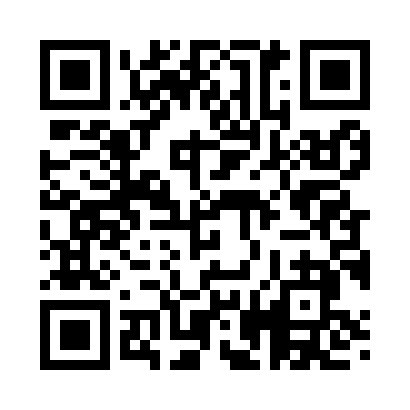 Prayer times for Abbottsford, Georgia, USAWed 1 May 2024 - Fri 31 May 2024High Latitude Method: Angle Based RulePrayer Calculation Method: Islamic Society of North AmericaAsar Calculation Method: ShafiPrayer times provided by https://www.salahtimes.comDateDayFajrSunriseDhuhrAsrMaghribIsha1Wed5:386:531:385:198:239:382Thu5:376:521:385:198:249:393Fri5:366:511:385:198:259:404Sat5:356:501:375:198:269:415Sun5:346:491:375:198:269:426Mon5:336:481:375:198:279:437Tue5:316:471:375:198:289:448Wed5:306:461:375:198:299:459Thu5:296:451:375:198:299:4610Fri5:286:451:375:198:309:4711Sat5:276:441:375:208:319:4812Sun5:266:431:375:208:329:4913Mon5:256:421:375:208:329:4914Tue5:246:421:375:208:339:5015Wed5:236:411:375:208:349:5116Thu5:226:401:375:208:349:5217Fri5:226:401:375:208:359:5318Sat5:216:391:375:208:369:5419Sun5:206:381:375:208:379:5520Mon5:196:381:375:208:379:5621Tue5:186:371:375:208:389:5722Wed5:186:371:375:208:399:5823Thu5:176:361:385:208:399:5924Fri5:166:361:385:218:4010:0025Sat5:156:351:385:218:4110:0026Sun5:156:351:385:218:4110:0127Mon5:146:341:385:218:4210:0228Tue5:146:341:385:218:4210:0329Wed5:136:341:385:218:4310:0430Thu5:136:331:385:218:4410:0531Fri5:126:331:395:228:4410:05